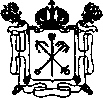 правительство Санкт-Петербурга АДМИНИСТРАЦИЯКРОНШТАДТСКОГО РАЙОНАСАНКТ-ПЕТЕРБУРГА ПРОТОКОЛот  31.03.2023   № _1_заседания Молодежного Совета  
при администрации Кронштадтскогорайона Санкт-Петербурга Дата и место проведения:31.03.2023 в 17:00, в СПб ГБУ «Кронштадтский Дворец молодёжи» (ул. Советская, д.35).Ведёт заседание:  председатель Молодёжного совета при администрации Кронштадтского района Санкт-Петербурга (далее - Совет) – Плодунов Д.С.Присутствовали:Агафонова Алина АлександровнаАнтонов Максим  Сергеевич Белезнова Анна  АлександровнаБогдашкин Олег ДенисовичВакула Ярослав ГуфроновичВасилевич Юлия ЛеонидовнаГомонов Дмитрий ИгоревичДементьева Татьяна АндреевнаЕгоров Михаил ПавловичЗыкова Елена ВладимировнаИвлева Анастасия ЕвгеньевнаКарпов Александр ОлеговичКиселёва Евгения АлександровнаМалашкин Дмитрий ДмитриевичМарышев Дмитрий ДенисовичМезенок Ярослава Сергеевна Плодунов Даниил СергеевичРумянцева Анна РомановнаРусецкая Виктория ВячеславовнаСмирнова Варвара АлексеевнаСпешилова Ольга АлександровнаПовестка дня:1. Обсуждение актуальных для молодежи вопросов с главой администрации Кронштадтского района Санкт-Петербурга Кононовым А.А.2. О коллегиальном утверждении нового состава Совета  сроком на 2 года для внесения изменений в Распоряжение администрации Кронштадтского района Санкт-Петербурга     от 18.04.2022  № 1422-р и назначении нового председателя в связи с окончанием срока полномочий предыдущего. Приветственного слово нового председателя Совета Плодунова Д.С.Докладчик: Дементьева Т.А.3. О ближайших молодежных мероприятиях: акция «Наша Великая Победа», акция «Синяя птица», пасхальная акция и субботник  на территории военно-морского госпиталя.Докладчик: Дементьева Т.А., Агафонова А.А.СЛУШАЛИ по 1 вопросу: Ответы главы администрации Кронштадтского района на вопросы молодежи в сфере социально-экономического развития Кронштадтского района (вопросы прилагаются).В ходе заседания был утвержден новый состав Совета и председателем назначен Плодунов Д.С.. Глава администрации Кононов А.А. пожелал всем и лично председателю Плодунову Д.С. успехов и активности в достижении поставленных целей.РЕШИЛИ: 1.1. Информацию принять к сведению.1.2. Сделать информационный пост о мероприятии в  группах Молодёжного совета https://vk.com/kronmc и на сайте администрации Кронштадтского района СПб.Срок: до 05.04.2023Ответственный: Спешилова О.А., Киселева Е.В.СЛУШАЛИ по 2 вопросу: Представление нового председателя Молодежного совета при администрации Кронштадтского района Санкт-Петербурга, кадета Кронштадтского отдела Кадетского корпуса Следственного комитета Российской Федерации, волонтера Плодунова Даниила Сергеевича и плане работы Молодежного совета при администрации Кронштадтского района СПб на 2023 год. РЕШИЛИ:2.1.Информацию принять к сведению.2.2. Утвердить план работы Молодежного совета при администрации Кронштадтского района СПб на 2023 год. 2.3. Сектору молодежной политики и взаимодействия с общественными организациями отдела образования и молодежной политики администрации Кронштадтского района опубликовать протокол заседания и план работы Совета на текущий год на официальном сайте СПб ГБУ «Кронштадтский Дворец молодежи» www.kron-dm.ru и на сайте администрации Кронштадтского района СПб.Срок: до 05.04.2023Ответственный: Спешилова О.А., Зыкова Е.В.СЛУШАЛИ по 3 вопросу:О ближайших мероприятиях, посвященных Дню Победы, Дню России и Дню молодежиРЕШИЛИ:3.1. Информацию принять к сведению.3.2. Размещать анонсы о проведении мероприятий в группах-партнерах в социальных сетях.Срок: весь период.   Ответственный: Дементьева Т.А.Протокол вела                                                                                                  О.А. СпешиловаПредседатель Молодёжного совета при администрации Кронштадтского района Санкт-Петербурга                                                                                 Д.С. Плодунов